                6o Domingo de Tiempo Ordinario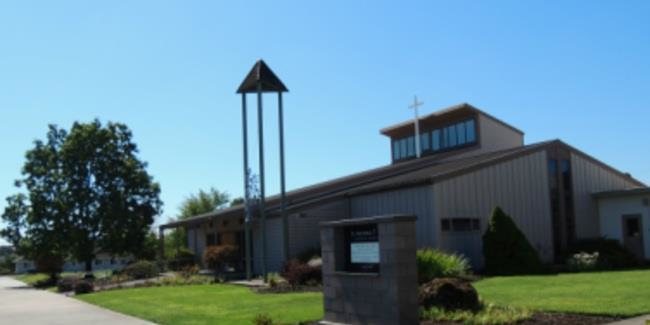 Teléfono 503-397-0148 • Fax 503-366-3870                                                                                                stfred@comcast.net https://stfredericchurch.org                                                                                                              HORAS de OFICINA martes—viernes (esporádicamente)¡Se necesita mucha fe! "Bienaventurado eres cuando la gente te odia, y cuando te excluyen e insultan, y denuncian tu nombre como malo a causa del Hijo del Hombre. ¡Alégrate y salta de alegría en ese día! He aquí, tu recompensa será grande en el cielo". Lucas 6:22-23 Se necesita mucha fe para "regocijarse y saltar de gozo" después de experimentar odio y persecución de otro. Incluso cuando uno es perseguido a causa de su fe en Cristo, se necesita mucha fe y mucho amor para regocijarse sinceramente. Pero dicho esto, ¡este nivel de fe y amor es posible! Si no fuera así, nuestro Señor no habría dado esta enseñanza. Es una enseñanza para vivir el ideal más elevado. Es un llamado a vivir en Beatitud. Aunque valdría la pena dedicar un poco a todos y cada uno de los Beatitudes y tratar de aplicarlos a nuestras vidas, también es útil mirar el hecho más general de que Jesús no nos llama a la mediocridad; más bien, Nos llama a las alturas de la perfección. Es dentro de esas alturas que nuestras almas encuentran la mayor recompensa. Reflexiona, hoy, sobre este Beatitud. Tal vez nunca has experimentado persecución y odio como resultado de seguir a Jesús. Pero incluso si no lo has hecho, trata de ponerte en esta situación y trata de descubrir honestamente cómo reaccionarías. ¿Serías capaz de permitir que la persecución "se te quite la espalda", por así decirlo? ¿Serías capaz de aceptar la injusticia en tu vida sin permitir que perturbe tu paz interior? ¿O te volverías más amargado y enojado como resultado del dolor que sentirías? Trata de poner tus ojos en los ideales de la vida Christian. Si apuntas a algo menos, corres el riesgo de alcanzar ese objetivo inferior. Pero si pones tus ojos en el alto llamado de los Beatitudes, entonces encontrarás que nuestro Señor te acercará continuamente a Su corazón, limpiándote, fortaleciéndote, llenándote de más fe, esperanza y amor, y llevándote a un nivel de santidad cada vez más bendecido. ¡Vale la pena apuntar al ideal! Copyright © 2020 ¡Mi vida católica! Inc. Todos los derechos reservados. Utilizado con permiso. www.mycatholic.lifeEnfermos o Muerte llamar a Sally                                                                503‐380‐9085                           Vincent de Paul                                      888‐375‐6074                                Actualización COVID 19 Traeremos de vuelta a los ministros Extraordinarios de Comunión y Monaguillos. Si está sirviendo y cree que podría estar enfermo o enfermo, llame a Sally para que pueda encontrar a alguien más para servir. La misa dominical de las 9:00 a.m. volverá a la misa de las 8:00 a.m. Estos cambios comenzarán en marzo.De Nuestro Pastor                         Queridos feligreses,                                        el Sínodo sobre la sinodalidad es una reunión de toda la Iglesia durante los próximos dos años, por invitación de nuestro Santo Padre, para encontrar a Cristo, caminar juntos y escuchar al Espíritu Santo. En la fase local que se extiende hasta junio de 2022, nosotros de la Arquidiócesis de Portland participaremos en un proceso de oración y discernimiento en cada parroquia para determinar colectivamente dónde y cómo Dios nos está invitando a extender la misión de la Iglesia en la era apostólica de hoy. Para ello, St. Frederic ofrecerá dos sesiones en inglés y al menos una en español. Solo es necesario participar en una de estas sesiones. Cada uno comenzará con la Adoración y luego todos se dividirán en pequeños grupos para discutir estas tres preguntas:                          1) ¿Qué en la iglesia me llena de vida? ¿Cómo está obrando el Espíritu Santo en mi vida para profundizar mi fe e inspirarme a ser un mejor discípulo y testigo del amor de Cristo a los demás? 2) Como comunidad de creyentes, ¿qué experiencias de la Iglesia ¿católica han traído alegrías o heridas reveladas? ¿Y cómo pueden estas experiencias ayudarnos a crecer juntos en la fe y ofrecer la esperanza y la curación de Cristo a la comunidad mayor en la que vivimos? 3) Como comunidad católica, se nos ordena expresamente invitar a otros a una relación vivificante con Jesucristo. Cuando soñamos con la mejor manera de lograr esto, ¿qué pasos está invitando el Espíritu ¿Santo a tomar a la Iglesia en el oeste de Oregón?                                            La última sesión comenzará con una Hora Santa/Adoración el sábado 19 de febrero a las 10:00 a.m. en la Iglesia de San Federico. La discusión en inglés seguirá a la Adoración. La discusión en español será el domingo 20 de febrero después de la misa de las 11:00 a.m. Por favor, regístrese en el vestíbulo para la sesión a la que planea asistir. Por aquellos que no pueden, por favor oren fervientemente por los frutos que vendrán de este Sínodo. Bendiciones,                                           Padre Nicolaus MaranduRito de Iniciación Cristiana de Adultos                                                                  El Rito de La Iniciación Cristiana de Adultos (RICA) se reúne en la habitación de San José los martes por la noche a las 5:00 p.m. Todos son bienvenidos. Próximas clases: 2/15—¿Cuál es la mejor edad para el bautizo y la confirmación?                                             Clase de Primera Comunión                                                                                                                  febrero 13- clase                                    febrero 20- clase                                           Las clases son el centro parroquial después de misa de 11 am. Grupo de Jóvenes y Clase de Confirmación                                  Grupo de Jóvenes y clase de Confirmación, será hoy domingo 13 de febrero en el centro parroquial de 6 ti 8 p.m.  **El Grupo juvenil tendrá una venta de pasteles los días 12 y 13 de febrero después de todas las misas. **FORMED                                                              La elección de la semana de Formed.org es amada—Sesión 1: ¿El matrimonio vale la pena? ¡Feliz fiesta de San Valentín! Este Día de Valentín, recuerde la belleza de la serie Sacramento del Matrimonio con el Amado, presentada por el Augustine Instituto. Registrarse en FORMED es más fácil que nunca: Vaya a formed.org/signup; ingrese 97051 y luego seleccione su parroquia en el menú desplegable provisto; regístrese con su nombre y dirección de correo electrónico; verifique la bandeja de entrada de esa cuenta de correo electrónico para obtener un enlace para comenzar a usar FORMED.La segunda colección de este fin de semana será para el fondo Mantenimiento.